Isolation Class News Year 4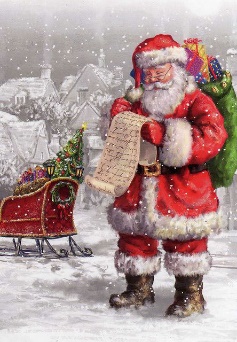 Wednesday 16th December 2020Good Morning Year 4,Firstly, I wanted to say how impressed I was with Year 4 yesterday.  We had a lovely morning, watching the nativity and eating chocolate.  It was lovely to see the class all signing the actions to the songs.  Sadly, today would have been the Christmas Lunch/Party Day.  We had lots of craft activities planned as well as some classroom games.  Instead I am going to add some work - powerpoints and resources to the class learning section.  Year 4 - you should find:Maths – perimeter and compound shape.  I have put my voice onto the Maths PPT, you should be able to hear me.  I have included some maths sheets.  The first page explains the different types of question (ignore it).  You can answer the questions on scrap paper or print them off.  I have included the answers for you to look at when you are finished.  Don’t have a sneeky peeky until you have finished.  You do not need to do all of the questions, just have a go.  History – Anglo Saxon religion.  Look at the powerpoint.  You do not have to print out the worksheet, I just want you to think about your answers or write them on scrap paper. Research Axolotles.  Activity based around the class Christmas present from Father Christmas.  Look at the powerpoint.Computing – plagiarism.  There is a purple mash activity set for you to do on plagiarism.  It should work and can be completed online.  Don’t forget BUGCLUB and TT ROCKSTARS.If you google 4Motion CIC there are some dance activities online.  I am hoping to get some more information about this today.  Tidy your bedroom!ALSO – I am still going to have the 3D shape, Christmas Decoration competition.  Can you make a 3D snowman/a robin/a present?  Can you draw your own net to create a festive 3D shape?  I look forward to seeing photographs of your 3D shape.  I will judge the competition on Friday at 3pm. I will be at my computer all day.  You can ask your parents to contact me if you have any questions or if you want to attach any work.  h.dewar@tssfirst.co.ukAll of the work I set is optional, which means that you do not have to do it, unless your parents tell you to.  I will send another ‘Isolation Newsletter’ tomorrow and include my daily step count from today.  I wonder how many steps I can do around the house?  I will set some more Maths tomorrow but you do not have to do all the work, so please don’t worry about getting everything done!  Mrs Dewarp.s Thank you to those who have sent me some of their work already!